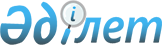 О внесении изменений в решение Глубоковского районного маслихата от 31 декабря 2019 года № 38/2-VI "О бюджетах поселков и сельских округов Глубоковского района на 2020-2022 годы"
					
			Утративший силу
			
			
		
					Решение Глубоковского районного маслихата Восточно-Казахстанской области от 8 апреля 2020 года № 41/2-VI. Зарегистрировано Департаментом юстиции Восточно-Казахстанской области 14 апреля 2020 года № 6893. Утратило силу - решением Глубоковского районного маслихата Восточно-Казахстанской области от 31 декабря 2020 года № 56/2-VI
      Сноска. Утратило силу - решением Глубоковского районного маслихата Восточно-Казахстанской области от 31.12.2020 № 56/2-VI (вводится в действие с 01.01.2021).

      Примечание ИЗПИ.

      В тексте документа сохранена пунктуация и орфография оригинала.
      В соответствии со статьей 109-1 Бюджетного кодекса Республики Казахстан от 4 декабря 2008 года, подпунктом 1) пункта 1 статьи 6 Закона Республики Казахстан от 23 января 2001 года "О местном государственном управлении и самоуправлении в Республике Казахстан", Глубоковский районный маслихат РЕШИЛ:
      1. Внести в решение Глубоковского районного маслихата от 31 декабря 2019 года № 38/2-VI "О бюджетах поселков и сельских округов Глубоковского района на 2020-2022 годы" (зарегистрировано в Реестре государственной регистрации нормативных правовых актов за № 6507, опубликовано 18 января 2020 года в Эталонном контрольном банке нормативных правовых актов Республики Казахстан в электронном виде) следующие изменения:
      пункт 1 изложить в следующей редакции:
      "1. Утвердить бюджет поселка Алтайский Глубоковского района на 2020-2022 годы согласно приложениям 1, 2 и 3 соответственно, в том числе на 2020 год в следующих объемах:
      1) доходы – 19486 тысяч тенге, в том числе:
      налоговые поступления – 4810 тысяч тенге;
      неналоговые поступления – 0 тысяч тенге;
      поступления от продажи основного капитала – 0 тысяч тенге;
      поступления трансфертов – 14676 тысяч тенге;
      2) затраты – 19542,6 тысяч тенге;
      3) чистое бюджетное кредитование – 0 тысяч тенге, в том числе:
      бюджетные кредиты – 0 тысяч тенге;
      погашение бюджетных кредитов – 0 тысяч тенге;
      4) сальдо по операциям с финансовыми активами – 0 тысяч тенге, в том числе:
      приобретение финансовых активов – 0 тысяч тенге;
      поступление от продажи финансовых активов государства – 0 тысяч тенге;
      5) дефицит (профицит) бюджета – -56,6 тысяч тенге;
      6) финансирование дефицита (использование профицита) бюджета – 56,6 тысяч тенге, в том числе:
      поступление займов – 0 тысяч тенге;
      погашение займов – 0 тысяч тенге;
      используемые остатки бюджетных средств – 56,6 тысяч тенге.";
      пункт 3 изложить в следующей редакции:
      "3. Утвердить бюджет поселка Белоусовка Глубоковского района на 2020-2022 годы согласно приложениям 4, 5 и 6 соответственно, в том числе на 2020 год в следующих объемах:
      1) доходы – 47454 тысяч тенге, в том числе:
      налоговые поступления – 36316 тысяч тенге;
      неналоговые поступления – 0 тысяч тенге;
      поступления от продажи основного капитала – 0 тысяч тенге;
      поступления трансфертов – 11138 тысяч тенге;
      2) затраты – 47460,5 тысяч тенге;
      3) чистое бюджетное кредитование – 0 тысяч тенге, в том числе:
      бюджетные кредиты – 0 тысяч тенге;
      погашение бюджетных кредитов – 0 тысяч тенге;
      4) сальдо по операциям с финансовыми активами – 0 тысяч тенге, в том числе:
      приобретение финансовых активов – 0 тысяч тенге;
      поступление от продажи финансовых активов государства – 0 тысяч тенге;
      5) дефицит (профицит) бюджета – -6,5 тысяч тенге;
      6) финансирование дефицита (использование профицита) бюджета – 6,5 тысяч тенге, в том числе:
      поступление займов – 0 тысяч тенге;
      погашение займов – 0 тысяч тенге;
      используемые остатки бюджетных средств – 6,5 тысяч тенге.";
      пункт 7 изложить в следующей редакции:
      "7. Утвердить бюджет Бобровского сельского округа Глубоковского района на 2020-2022 годы согласно приложениям 10, 11 и 12 соответственно, в том числе на 2020 год в следующих объемах:
      1) доходы – 21639 тысяч тенге, в том числе:
      налоговые поступления – 10080 тысяч тенге;
      неналоговые поступления – 0 тысяч тенге;
      поступления от продажи основного капитала – 0 тысяч тенге;
      поступления трансфертов – 11559 тысяч тенге;
      2) затраты – 21639,8 тысяч тенге;
      3) чистое бюджетное кредитование – 0 тысяч тенге, в том числе:
      бюджетные кредиты – 0 тысяч тенге;
      погашение бюджетных кредитов – 0 тысяч тенге;
      4) сальдо по операциям с финансовыми активами – 0 тысяч тенге, в том числе:
      приобретение финансовых активов – 0 тысяч тенге;
      поступление от продажи финансовых активов государства – 0 тысяч тенге;
      5) дефицит (профицит) бюджета – -0,8 тысяч тенге;
      6) финансирование дефицита (использование профицита) бюджета – 0,8 тысяч тенге, в том числе:
      поступление займов – 0 тысяч тенге;
      погашение займов – 0 тысяч тенге;
      используемые остатки бюджетных средств – 0,8 тысяч тенге.";
      пункт 11 изложить в следующей редакции:
      "11. Утвердить бюджет поселка Верхнеберезовский Глубоковского района на 2020-2022 годы согласно приложениям 16, 17 и 18 соответственно, в том числе на 2020 год в следующих объемах:
      1) доходы – 21511 тысяч тенге, в том числе:
      налоговые поступления – 5965 тысяч тенге;
      неналоговые поступления – 0 тысяч тенге;
      поступления от продажи основного капитала – 0 тысяч тенге;
      поступления трансфертов – 15546 тысяч тенге;
      2) затраты – 21512,3 тысяч тенге;
      3) чистое бюджетное кредитование – 0 тысяч тенге, в том числе:
      бюджетные кредиты – 0 тысяч тенге;
      погашение бюджетных кредитов – 0 тысяч тенге;
      4) сальдо по операциям с финансовыми активами – 0 тысяч тенге, в том числе:
      приобретение финансовых активов – 0 тысяч тенге;
      поступление от продажи финансовых активов государства – 0 тысяч тенге;
      5) дефицит (профицит) бюджета – -1,3 тысяч тенге;
      6) финансирование дефицита (использование профицита) бюджета – 1,3 тысяч тенге, в том числе:
      поступление займов – 0 тысяч тенге;
      погашение займов – 0 тысяч тенге;
      используемые остатки бюджетных средств – 1,3 тысяч тенге.";
      пункт 15 изложить в следующей редакции:
      "15. Утвердить бюджет поселка Глубокое Глубоковского района на 2020-2022 годы согласно приложениям 22, 23 и 24 соответственно, в том числе на 2020 год в следующих объемах:
      1) доходы – 47322 тысяч тенге, в том числе:
      налоговые поступления – 39179 тысяч тенге;
      неналоговые поступления – 0 тысяч тенге;
      поступления от продажи основного капитала – 0 тысяч тенге;
      поступления трансфертов – 8143 тысяч тенге;
      2) затраты – 47402 тысяч тенге;
      3) чистое бюджетное кредитование – 0 тысяч тенге, в том числе:
      бюджетные кредиты – 0 тысяч тенге;
      погашение бюджетных кредитов – 0 тысяч тенге;
      4) сальдо по операциям с финансовыми активами – 0 тысяч тенге, в том числе:
      приобретение финансовых активов – 0 тысяч тенге;
      поступление от продажи финансовых активов государства – 0 тысяч тенге;
      5) дефицит (профицит) бюджета – -80 тысяч тенге;
      6) финансирование дефицита (использование профицита) бюджета – 80 тысяч тенге, в том числе:
      поступление займов – 0 тысяч тенге;
      погашение займов – 0 тысяч тенге;
      используемые остатки бюджетных средств – 80 тысяч тенге.";
      пункт 17 изложить в следующей редакции:
      "17. Утвердить бюджет Иртышского сельского округа Глубоковского района на 2020-2022 годы согласно приложениям 25, 26 и 27 соответственно, в том числе на 2020 год в следующих объемах:
      1) доходы – 29138 тысяч тенге, в том числе:
      налоговые поступления – 19512 тысяч тенге;
      неналоговые поступления – 365 тысяч тенге;
      поступления от продажи основного капитала – 0 тысяч тенге;
      поступления трансфертов – 9261 тысяч тенге;
      2) затраты –29140 тысяч тенге;
      3) чистое бюджетное кредитование – 0 тысяч тенге, в том числе:
      бюджетные кредиты – 0 тысяч тенге;
      погашение бюджетных кредитов – 0 тысяч тенге;
      4) сальдо по операциям с финансовыми активами – 0 тысяч тенге, в том числе:
      приобретение финансовых активов – 0 тысяч тенге;
      поступление от продажи финансовых активов государства – 0 тысяч тенге;
      5) дефицит (профицит) бюджета – -2 тысяч тенге;
      6) финансирование дефицита (использование профицита) бюджета – 2 тысяч тенге, в том числе:
      поступление займов – 0 тысяч тенге;
      погашение займов – 0 тысяч тенге;
      используемые остатки бюджетных средств – 2 тысяч тенге.";
      пункт 19 изложить в следующей редакции:
      "19. Утвердить бюджет Кожоховского сельского округа Глубоковского района на 2020-2022 годы согласно приложениям 28, 29 и 30 соответственно, в том числе на 2020 год в следующих объемах:
      1) доходы – 21433 тысяч тенге, в том числе:
      налоговые поступления – 6304 тысяч тенге;
      неналоговые поступления – 0 тысяч тенге;
      поступления от продажи основного капитала – 0 тысяч тенге;
      поступления трансфертов – 15129 тысяч тенге;
      2) затраты – 21443,1 тысяч тенге;
      3) чистое бюджетное кредитование – 0 тысяч тенге, в том числе:
      бюджетные кредиты – 0 тысяч тенге;
      погашение бюджетных кредитов – 0 тысяч тенге;
      4) сальдо по операциям с финансовыми активами – 0 тысяч тенге, в том числе:
      приобретение финансовых активов – 0 тысяч тенге;
      поступление от продажи финансовых активов государства – 0 тысяч тенге;
      5) дефицит (профицит) бюджета – -10,1 тысяч тенге;
      6) финансирование дефицита (использование профицита) бюджета – 10,1 тысяч тенге, в том числе:
      поступление займов – 0 тысяч тенге;
      погашение займов – 0 тысяч тенге;
      используемые остатки бюджетных средств – 10,1 тысяч тенге.";
      пункт 21 изложить в следующей редакции:
      "21. Утвердить бюджет Красноярского сельского округа Глубоковского района на 2020-2022 годы согласно приложениям 31, 32 и 33 соответственно, в том числе на 2020 год в следующих объемах:
      1) доходы – 33981 тысяч тенге, в том числе:
      налоговые поступления – 12820 тысяч тенге;
      неналоговые поступления – 0 тысяч тенге;
      поступления от продажи основного капитала – 0 тысяч тенге;
      поступления трансфертов – 21161 тысяч тенге;
      2) затраты – 33986,5 тысяч тенге;
      3) чистое бюджетное кредитование – 0 тысяч тенге, в том числе:
      бюджетные кредиты – 0 тысяч тенге;
      погашение бюджетных кредитов – 0 тысяч тенге;
      4) сальдо по операциям с финансовыми активами – 0 тысяч тенге, в том числе:
      приобретение финансовых активов – 0 тысяч тенге;
      поступление от продажи финансовых активов государства – 0 тысяч тенге;
      5) дефицит (профицит) бюджета – -5,5 тысяч тенге;
      6) финансирование дефицита (использование профицита) бюджета – 5,5 тысяч тенге, в том числе:
      поступление займов – 0 тысяч тенге;
      погашение займов – 0 тысяч тенге;
      используемые остатки бюджетных средств – 5,5 тысяч тенге.";
      пункт 25 изложить в следующей редакции:
      "25. Утвердить бюджет Опытнопольского сельского округа Глубоковского района на 2020-2022 годы согласно приложениям 37, 38 и 39 соответственно, в том числе на 2020 год в следующих объемах:
      1) доходы – 25943 тысяч тенге, в том числе:
      налоговые поступления – 16890 тысяч тенге;
      неналоговые поступления – 0 тысяч тенге;
      поступления от продажи основного капитала – 0 тысяч тенге;
      поступления трансфертов – 9053 тысяч тенге;
      2) затраты – 25984,9 тысяч тенге;
      3) чистое бюджетное кредитование – 0 тысяч тенге, в том числе:
      бюджетные кредиты – 0 тысяч тенге;
      погашение бюджетных кредитов – 0 тысяч тенге;
      4) сальдо по операциям с финансовыми активами – 0 тысяч тенге, в том числе:
      приобретение финансовых активов – 0 тысяч тенге;
      поступление от продажи финансовых активов государства – 0 тысяч тенге;
      5) дефицит (профицит) бюджета – -41,9 тысяч тенге;
      6) финансирование дефицита (использование профицита) бюджета – 41,9 тысяч тенге, в том числе:
      поступление займов – 0 тысяч тенге;
      погашение займов – 0 тысяч тенге;
      используемые остатки бюджетных средств – 41,9 тысяч тенге.";
      пункт 27 изложить в следующей редакции:
      "27. Утвердить бюджет Секисовского сельского округа Глубоковского района на 2020-2022 годы согласно приложениям 40, 41 и 42 соответственно, в том числе на 2020 год в следующих объемах:
      1) доходы – 24836 тысяч тенге, в том числе:
      налоговые поступления – 8812 тысяч тенге;
      неналоговые поступления – 0 тысяч тенге;
      поступления от продажи основного капитала – 0 тысяч тенге;
      поступления трансфертов – 16024 тысяч тенге;
      2) затраты – 24837,9 тысяч тенге;
      3) чистое бюджетное кредитование – 0 тысяч тенге, в том числе:
      бюджетные кредиты – 0 тысяч тенге;
      погашение бюджетных кредитов – 0 тысяч тенге;
      4) сальдо по операциям с финансовыми активами – 0 тысяч тенге, в том числе:
      приобретение финансовых активов – 0 тысяч тенге;
      поступление от продажи финансовых активов государства – 0 тысяч тенге;
      5) дефицит (профицит) бюджета – -1,9 тысяч тенге;
      6) финансирование дефицита (использование профицита) бюджета – 1,9 тысяч тенге, в том числе:
      поступление займов – 0 тысяч тенге;
      погашение займов – 0 тысяч тенге;
      используемые остатки бюджетных средств – 1,9 тысяч тенге.";
      пункт 29 изложить в следующей редакции:
      "29. Утвердить бюджет Тарханского сельского округа Глубоковского района на 2020-2022 годы согласно приложениям 43, 44, и 45 соответственно, в том числе на 2020 год в следующих объемах:
      1) доходы – 34509 тысяч тенге, в том числе:
      налоговые поступления – 12113 тысяч тенге;
      неналоговые поступления – 0 тысяч тенге;
      поступления от продажи основного капитала – 0 тысяч тенге;
      поступления трансфертов – 22396 тысяч тенге;
      2) затраты – 34824,3 тысяч тенге;
      3) чистое бюджетное кредитование – 0 тысяч тенге, в том числе:
      бюджетные кредиты – 0 тысяч тенге;
      погашение бюджетных кредитов – 0 тысяч тенге;
      4) сальдо по операциям с финансовыми активами – 0 тысяч тенге, в том числе:
      приобретение финансовых активов – 0 тысяч тенге;
      поступление от продажи финансовых активов государства – 0 тысяч тенге;
      5) дефицит (профицит) бюджета – -315,3 тысяч тенге;
      6) финансирование дефицита (использование профицита) бюджета – 315,3 тысяч тенге, в том числе:
      поступление займов – 0 тысяч тенге;
      погашение займов – 0 тысяч тенге;
      используемые остатки бюджетных средств – 315,3 тысяч тенге.";
      пункт 31 изложить в следующей редакции:
      "31. Утвердить бюджет Ушановского сельского округа Глубоковского района на 2020-2022 годы согласно приложениям 46, 47 и 48 соответственно, в том числе на 2020 год в следующих объемах:
      1) доходы – 21401 тысяч тенге, в том числе:
      налоговые поступления – 8097 тысяч тенге;
      неналоговые поступления – 0 тысяч тенге;
      поступления от продажи основного капитала – 0 тысяч тенге;
      поступления трансфертов – 13304 тысяч тенге;
      2) затраты – 21405,8 тысяч тенге;
      3) чистое бюджетное кредитование – 0 тысяч тенге, в том числе:
      бюджетные кредиты – 0 тысяч тенге;
      погашение бюджетных кредитов – 0 тысяч тенге;
      4) сальдо по операциям с финансовыми активами – 0 тысяч тенге, в том числе:
      приобретение финансовых активов – 0 тысяч тенге;
      поступление от продажи финансовых активов государства – 0 тысяч тенге;
      5) дефицит (профицит) бюджета – -4,8 тысяч тенге;
      6) финансирование дефицита (использование профицита) бюджета – 4,8 тысяч тенге, в том числе:
      поступление займов – 0 тысяч тенге;
      погашение займов – 0 тысяч тенге;
      используемые остатки бюджетных средств – 4,8 тысяч тенге.";
      пункт 33 изложить в следующей редакции:
      "33. Утвердить бюджет Черемшанского сельского округа Глубоковского района на 2020-2022 годы согласно приложениям 49, 50 и 51 соответственно, в том числе на 2020 год в следующих объемах:
      1) доходы – 29663 тысяч тенге, в том числе:
      налоговые поступления – 9779 тысяч тенге;
      неналоговые поступления – 0 тысяч тенге;
      поступления от продажи основного капитала – 0 тысяч тенге;
      поступления трансфертов – 19884 тысяч тенге;
      2) затраты –29664,9 тысяч тенге;
      3) чистое бюджетное кредитование – 0 тысяч тенге, в том числе:
      бюджетные кредиты – 0 тысяч тенге;
      погашение бюджетных кредитов – 0 тысяч тенге;
      4) сальдо по операциям с финансовыми активами – 0 тысяч тенге, в том числе:
      приобретение финансовых активов – 0 тысяч тенге;
      поступление от продажи финансовых активов государства – 0 тысяч тенге;
      5) дефицит (профицит) бюджета – -1,9 тысяч тенге;
      6) финансирование дефицита (использование профицита) бюджета – 1,9 тысяч тенге, в том числе:
      поступление займов – 0 тысяч тенге;
      погашение займов – 0 тысяч тенге;
      используемые остатки бюджетных средств – 1,9 тысяч тенге.";
      приложения 1, 4, 7, 10, 13, 16, 19, 22, 25, 28, 31, 37, 40, 43, 46, 49 изложить в следующей редакции согласно приложениям 1, 2, 3, 4, 5, 6, 7, 8, 9, 10, 11, 12, 13, 14, 15, 16 к настоящему решению.
      2. Настоящее решение вводится в действие с 1 января 2020 года. Бюджет поселка Алтайский Глубоковского района на 2020 год Бюджет поселка Белоусовка Глубоковского района на 2020 год Бюджет Березовского сельского округа Глубоковского района на 2020 год Бюджет Бобровского сельского округа Глубоковского района на 2020 год Бюджет Быструшинского сельского округа Глубоковского района на 2020 год Бюджет поселка Верхнеберезовский Глубоковского района на 2020 год Бюджет Веселовского сельского округа Глубоковского района на 2020 год Бюджет поселка Глубокое Глубоковского района на 2020 год Бюджет Иртышского сельского округа Глубоковского района на 2020 год Бюджет Кожоховского сельского округа Глубоковского района на 2020 год Бюджет Красноярского сельского округа Глубоковского района на 2020 год Бюджет Опытнопольского сельского округа Глубоковского района на 2020 год Бюджет Секисовского сельского округа Глубоковского района на 2020 год Бюджет Тарханского сельского округа Глубоковского района на 2020 год Бюджет Ушановского сельского округа Глубоковского района на 2020 год Бюджет Черемшанского сельского округа Глубоковского района на 2020 год
					© 2012. РГП на ПХВ «Институт законодательства и правовой информации Республики Казахстан» Министерства юстиции Республики Казахстан
				
      Председатель сессии 

Г. Абильмажинова

      Секретарь Глубоковского районного маслихата 

А. Баймульдинов
Приложение 1
к решению Глубоковского 
районного маслихата 
от 8 апреля 2020 года 
№ 41/2-VIПриложение 1 
к решению Глубоковского 
районного маслихата 
от 31 декабря 2019 года 
№ 38/2-VI
Категория
Категория
Категория
Категория
Сумма, тысяч тенге
Класс
Класс
Класс
Сумма, тысяч тенге
Подкласс
Подкласс
Сумма, тысяч тенге
Наименование
Сумма, тысяч тенге
1
2
3
4
5
I. Доходы
19486
Собственные доходы
4810
1
Налоговые поступления
4810
01
Подоходный налог
474
2
Индивидуальный подоходный налог
474
04
Налоги на собственность
4336
1
Налоги на имущество
85
3
Земельный налог
156
4
Налог на транспортные средства
4095
4
Поступления трансфертов 
14676
02
Трансферты из вышестоящих органов государственного управления
14676
3
Трансферты из районного (города областного значения) бюджета
14676
Функциональная группа
Функциональная группа
Функциональная группа
Функциональная группа
Функциональная группа
Сумма, тысяч тенге
Функциональная подгруппа
Функциональная подгруппа
Функциональная подгруппа
Функциональная подгруппа
Сумма, тысяч тенге
Администратор программ
Администратор программ
Администратор программ
Сумма, тысяч тенге
Программа
Программа
Сумма, тысяч тенге
Наименование
Сумма, тысяч тенге
1
2
3
4
5
6
II. Затраты
19542,6
01
Государственные услуги общего характера
17873
1
Представительные, исполнительные и другие органы, выполняющие общие функции  государственного управления
17873
124
Аппарат акима  города районного значения, села, поселка, сельского округа
17873
001
Услуги по обеспечению деятельности акима города районного значения, села, поселка, сельского округа
17873
07
Жилищно-коммунальное хозяйство
951
3
Благоустройство населенных пунктов
951
124
Аппарат акима  города районного значения, села, поселка, сельского округа
951
008
Освещение улиц населенных пунктов
433
009
Обеспечение санитарии населенных пунктов
518
12
Транспорт и коммуникации
662
1
Автомобильный транспорт
662
124
Аппарат акима  города районного значения, села, поселка, сельского округа
662
013
Обеспечение функционирования автомобильных дорог в городах районного значения, селах, поселках, сельских округах
662
15
Трансферты
56,6
1
Трансферты
56,6
124
Аппарат акима  города районного значения, села, поселка, сельского округа
56,6
048
Возврат неиспользованных (недоиспользованных) целевых трансфертов
56,6
III. Чистое бюджетное кредитование
0
IV. Сальдо по операциям с финансовыми активами
0
Приобретение финансовых активов
0
Поступления от продажи финансовых активов государства
0
V. Дефицит (профицит) бюджета
-56,6
VI. Финансирование дефицита (использование профицита) бюджета
56,6
Поступления займов
0
Погашение  займов
0
8
Используемые остатки бюджетных средств
56,6
01
Остатки свободных средств
56,6
1
Свободные остатки свободных средств
56,6Приложение 2 
к решению Глубоковского 
районного маслихата 
от 8 апреля 2020 года 
№ 41/2-VIПриложение 4 
к решению Глубоковского 
районного маслихата 
от 31 декабря 2019 года 
№ 38/2-VI
Категория
Категория
Категория
Категория
Сумма, тысяч тенге
Класс
Класс
Класс
Сумма, тысяч тенге
Подкласс
Подкласс
Сумма, тысяч тенге
Наименование
Сумма, тысяч тенге
1
2
3
4
5
I. Доходы
47454
Собственные доходы
36316
1
Налоговые поступления
36316
01
Подоходный налог
6291
2
Индивидуальный подоходный налог
6291
04
Налоги на собственность
30025
1
Налоги на имущество
734
3
Земельный налог
1237
4
Налог на транспортные средства
28054
4
Поступления трансфертов 
11138
02
Трансферты из вышестоящих органов государственного управления
11138
3
Трансферты из районного (города областного значения) бюджета
11138
Функциональная группа
Функциональная группа
Функциональная группа
Функциональная группа
Функциональная группа
Сумма, тысяч тенге
Функциональная подгруппа
Функциональная подгруппа
Функциональная подгруппа
Функциональная подгруппа
Сумма, тысяч тенге
Администратор программ
Администратор программ
Администратор программ
Сумма, тысяч тенге
Программа
Программа
Сумма, тысяч тенге
Наименование
Сумма, тысяч тенге
1
2
3
4
5
6
II. Затраты
47460,5
01
Государственные услуги общего характера
27783
1
Представительные, исполнительные и другие органы, выполняющие общие функции  государственного управления
27783
124
Аппарат акима  города районного значения, села, поселка, сельского округа
27783
001
Услуги по обеспечению деятельности акима города районного значения, села, поселка, сельского округа
27783
07
Жилищно-коммунальное хозяйство
12720
3
Благоустройство населенных пунктов
12720
124
Аппарат акима  города районного значения, села, поселка, сельского округа
12720
008
Освещение улиц населенных пунктов
3282
009
Обеспечение санитарии населенных пунктов
1863
011
Благоустройство и озеленение населенных пунктов
7575
12
Транспорт и коммуникации
6951
1
Автомобильный транспорт
6951
124
Аппарат акима  города районного значения, села, поселка, сельского округа
6951
013
Обеспечение функционирования автомобильных дорог в городах районного значения, селах, поселках, сельских округах
6951
15
Трансферты
6,5
1
Трансферты
6,5
124
Аппарат акима  города районного значения, села, поселка, сельского округа
6,5
048
Возврат неиспользованных (недоиспользованных) целевых трансфертов
6,5
III. Чистое бюджетное кредитование
0
IV. Сальдо по операциям с финансовыми активами
0
Приобретение финансовых активов
0
Поступления от продажи финансовых активов государства
0
V. Дефицит (профицит) бюджета
-6,5
VI. Финансирование дефицита (использование профицита) бюджета
6,5
Поступления займов
0
Погашение  займов
0
8
Используемые остатки бюджетных средств
6,5
01
Остатки свободных средств
6,5
1
Свободные остатки свободных средств
6,5Приложение 3 
к решению Глубоковского 
районного маслихата 
от 8 апреля 2020 года 
№ 41/2-VIПриложение 7 
к решению Глубоковского 
районного маслихата 
от 31 декабря 2019 года 
№ 38/2-VI
Категория
Категория
Категория
Категория
Сумма, тысяч тенге
Класс
Класс
Класс
Сумма, тысяч тенге
Подкласс
Подкласс
Сумма, тысяч тенге
Наименование
Сумма, тысяч тенге
1
2
3
4
5
I. Доходы
22407
Собственные доходы
4609
1
Налоговые поступления
4609
01
Подоходный налог
750
2
Индивидуальный подоходный налог
750
04
Налоги на собственность
3859
1
Налоги на имущество
27
3
Земельный налог
132
4
Налог на транспортные средства
3700
4
Поступления трансфертов 
17798
02
Трансферты из вышестоящих органов государственного управления
17798
3
Трансферты из районного (города областного значения) бюджета
17798
Функциональная группа
Функциональная группа
Функциональная группа
Функциональная группа
Функциональная группа
Сумма, тысяч тенге
Функциональная подгруппа
Функциональная подгруппа
Функциональная подгруппа
Функциональная подгруппа
Сумма, тысяч тенге
Администратор программ
Администратор программ
Администратор программ
Сумма, тысяч тенге
Программа
Программа
Сумма, тысяч тенге
Наименование
Сумма, тысяч тенге
1
2
3
4
5
6
II. Затраты
22407
01
Государственные услуги общего характера
20803
1
Представительные, исполнительные и другие органы, выполняющие общие функции  государственного управления
20803
124
Аппарат акима  города районного значения, села, поселка, сельского округа
20803
001
Услуги по обеспечению деятельности акима города районного значения, села, поселка, сельского округа
20803
07
Жилищно-коммунальное хозяйство
776
3
Благоустройство населенных пунктов
776
124
Аппарат акима  города районного значения, села, поселка, сельского округа
776
008
Освещение улиц населенных пунктов
207
009
Обеспечение санитарии населенных пунктов
569
12
Транспорт и коммуникации
828
1
Автомобильный транспорт
828
124
Аппарат акима  города районного значения, села, поселка, сельского округа
828
013
Обеспечение функционирования автомобильных дорог в городах районного значения, селах, поселках, сельских округах
828
III. Чистое бюджетное кредитование
0
IV. Сальдо по операциям с финансовыми активами
0
Приобретение финансовых активов
0
Поступления от продажи финансовых активов государства
0
V. Дефицит (профицит) бюджета
0
VI. Финансирование дефицита (использование профицита) бюджета
0
Поступления займов
0
Погашение  займов
0
8
Используемые остатки бюджетных средств
0
01
Остатки свободных средств
0
1
Свободные остатки свободных средств
0Приложение 4 
к решению Глубоковского 
районного маслихата 
от 8 апреля 2020 года 
№ 41/2-VI 
Приложение 10 
к решению Глубоковского 
районного маслихата 
от 31 декабря 2019 года 
№ 38/2-VI
Категория
Категория
Категория
Категория
Сумма, тысяч тенге
Класс
Класс
Класс
Сумма, тысяч тенге
Подкласс
Подкласс
Сумма, тысяч тенге
Наименование
Сумма, тысяч тенге
1
2
3
4
5
I. Доходы
21639
Собственные доходы
10080
1
Налоговые поступления
10080
01
Подоходный налог
740
2
Индивидуальный подоходный налог
740
04
Налоги на собственность
9340
1
Налоги на имущество
446
3
Земельный налог
1372
4
Налог на транспортные средства
7522
4
Поступления трансфертов 
11559
02
Трансферты из вышестоящих органов государственного управления
11559
3
Трансферты из районного (города областного значения) бюджета
11559
Функциональная группа
Функциональная группа
Функциональная группа
Функциональная группа
Функциональная группа
Сумма, тысяч тенге
Функциональная подгруппа
Функциональная подгруппа
Функциональная подгруппа
Функциональная подгруппа
Сумма, тысяч тенге
Администратор программ
Администратор программ
Администратор программ
Сумма, тысяч тенге
Программа
Программа
Сумма, тысяч тенге
Наименование
Сумма, тысяч тенге
1
2
3
4
5
6
II. Затраты
21639,8
01
Государственные услуги общего характера
19561
1
Представительные, исполнительные и другие органы, выполняющие общие функции  государственного управления
19561
124
Аппарат акима  города районного значения, села, поселка, сельского округа
19561
001
Услуги по обеспечению деятельности акима города районного значения, села, поселка, сельского округа
19561
07
Жилищно-коммунальное хозяйство
1353
3
Благоустройство населенных пунктов
1353
124
Аппарат акима  города районного значения, села, поселка, сельского округа
1353
008
Освещение улиц населенных пунктов
1094
009
Обеспечение санитарии населенных пунктов
259
12
Транспорт и коммуникации
725
1
Автомобильный транспорт
725
124
Аппарат акима  города районного значения, села, поселка, сельского округа
725
013
Обеспечение функционирования автомобильных дорог в городах районного значения, селах, поселках, сельских округах
725
15
Трансферты
0,8
1
Трансферты
0,8
124
Аппарат акима  города районного значения, села, поселка, сельского округа
0,8
048
Возврат неиспользованных (недоиспользованных) целевых трансфертов
0,8
III. Чистое бюджетное кредитование
0
IV. Сальдо по операциям с финансовыми активами
0
Приобретение финансовых активов
0
Поступления от продажи финансовых активов государства
0
V. Дефицит (профицит) бюджета
-0,8
VI. Финансирование дефицита (использование профицита) бюджета
0,8
Поступления займов
0
Погашение  займов
0
8
Используемые остатки бюджетных средств
0,8
01
Остатки свободных средств
0,8
1
Свободные остатки свободных средств
0,8Приложение 5 
к решению Глубоковского 
районного маслихата 
от 8 апреля 2020 года 
№ 41/2-VIПриложение 13 
к решению Глубоковского 
районного маслихата 
от 31 декабря 2019 года 
№ 38/2-VI
Категория
Категория
Категория
Категория
Сумма, тысяч тенге
Класс
Класс
Класс
Сумма, тысяч тенге
Подкласс
Подкласс
Сумма, тысяч тенге
Наименование
Сумма, тысяч тенге
1
2
3
4
5
I. Доходы
22937
Собственные доходы
5163
1
Налоговые поступления
5163
01
Подоходный налог
289
2
Индивидуальный подоходный налог
289
04
Налоги на собственность
4874
1
Налоги на имущество
45
3
Земельный налог
440
4
Налог на транспортные средства
4389
4
Поступления трансфертов 
17774
02
Трансферты из вышестоящих органов государственного управления
17774
3
Трансферты из районного (города областного значения) бюджета
17774
Функциональная группа
Функциональная группа
Функциональная группа
Функциональная группа
Функциональная группа
Сумма, тысяч тенге
Функциональная подгруппа
Функциональная подгруппа
Функциональная подгруппа
Функциональная подгруппа
Сумма, тысяч тенге
Администратор программ
Администратор программ
Администратор программ
Сумма, тысяч тенге
Программа
Программа
Сумма, тысяч тенге
Наименование
Сумма, тысяч тенге
1
2
3
4
5
6
II. Затраты
22937
01
Государственные услуги общего характера
20209
1
Представительные, исполнительные и другие органы, выполняющие общие функции  государственного управления
20209
124
Аппарат акима  города районного значения, села, поселка, сельского округа
20209
001
Услуги по обеспечению деятельности акима города районного значения, села, поселка, сельского округа
20209
07
Жилищно-коммунальное хозяйство
1182
3
Благоустройство населенных пунктов
1182
124
Аппарат акима  города районного значения, села, поселка, сельского округа
1182
008
Освещение улиц населенных пунктов
840
009
Обеспечение санитарии населенных пунктов
342
12
Транспорт и коммуникации
1546
1
Автомобильный транспорт
1546
124
Аппарат акима  города районного значения, села, поселка, сельского округа
1546
013
Обеспечение функционирования автомобильных дорог в городах районного значения, селах, поселках, сельских округах
1546
III. Чистое бюджетное кредитование
0
IV. Сальдо по операциям с финансовыми активами
0
Приобретение финансовых активов
0
Поступления от продажи финансовых активов государства
0
V. Дефицит (профицит) бюджета
0
VI. Финансирование дефицита (использование профицита) бюджета
0
Поступления займов
0
Погашение  займов
0
8
Используемые остатки бюджетных средств
0
01
Остатки свободных средств
0
1
Свободные остатки свободных средств
0Приложение 6 
к решению Глубоковского 
районного маслихата 
от 8 апреля 2020 года 
№ 41/2-VIПриложение 16 
к решению Глубоковского 
районного маслихата
от 31 декабря 2019 года
№ 38/2-VI
Категория
Категория
Категория
Категория
Сумма, тысяч тенге
Класс
Класс
Класс
Сумма, тысяч тенге
Подкласс
Подкласс
Сумма, тысяч тенге
Наименование
Сумма, тысяч тенге
1
2
3
4
5
I. Доходы
21511
Собственные доходы
5965
1
Налоговые поступления
5965
01
Подоходный налог
1021
2
Индивидуальный подоходный налог
1021
04
Налоги на собственность
4944
1
Налоги на имущество
115
3
Земельный налог
329
4
Налог на транспортные средства
4500
4
Поступления трансфертов 
15546
02
Трансферты из вышестоящих органов государственного управления
15546
3
Трансферты из районного (города областного значения) бюджета
15546
Функциональная группа
Функциональная группа
Функциональная группа
Функциональная группа
Функциональная группа
Сумма, тысяч тенге
Функциональная подгруппа
Функциональная подгруппа
Функциональная подгруппа
Функциональная подгруппа
Сумма, тысяч тенге
Администратор программ
Администратор программ
Администратор программ
Сумма, тысяч тенге
Программа
Программа
Сумма, тысяч тенге
Наименование
Сумма, тысяч тенге
1
2
3
4
5
6
II. Затраты
21512,3
01
Государственные услуги общего характера
19196
1
Представительные, исполнительные и другие органы, выполняющие общие функции  государственного управления
19196
124
Аппарат акима  города районного значения, села, поселка, сельского округа
19196
001
Услуги по обеспечению деятельности акима города районного значения, села, поселка, сельского округа
19196
07
Жилищно-коммунальное хозяйство
1030
3
Благоустройство населенных пунктов
1030
124
Аппарат акима  города районного значения, села, поселка, сельского округа
1030
008
Освещение улиц населенных пунктов
509
009
Обеспечение санитарии населенных пунктов
521
12
Транспорт и коммуникации
1285
1
Автомобильный транспорт
1285
124
Аппарат акима  города районного значения, села, поселка, сельского округа
1285
013
Обеспечение функционирования автомобильных дорог в городах районного значения, селах, поселках, сельских округах
1285
15
Трансферты
1,3
1
Трансферты
1,3
124
Аппарат акима  города районного значения, села, поселка, сельского округа
1,3
048
Возврат неиспользованных (недоиспользованных) целевых трансфертов
1,3
III. Чистое бюджетное кредитование
0
IV. Сальдо по операциям с финансовыми активами
0
Приобретение финансовых активов
0
Поступления от продажи финансовых активов государства
0
V. Дефицит (профицит) бюджета
-1,3
VI. Финансирование дефицита (использование профицита) бюджета
1,3
Поступления займов
0
Погашение  займов
0
8
Используемые остатки бюджетных средств
1,3
01
Остатки свободных средств
1,3
1
Свободные остатки свободных средств
1,3Приложение 7 
к решению Глубоковского 
районного маслихата 
от 8 апреля 2020 года 
№ 41/2-VIПриложение 19 
к решению Глубоковского 
районного маслихата 
от 31 декабря 2019 года 
№ 38/2-VI
Категория
Категория
Категория
Категория
Сумма, тысяч тенге
Класс
Класс
Класс
Сумма, тысяч тенге
Подкласс
Подкласс
Сумма, тысяч тенге
Наименование
Сумма, тысяч тенге
1
2
3
4
5
I. Доходы
23532
Собственные доходы
5460
1
Налоговые поступления
5460
01
Подоходный налог
1400
2
Индивидуальный подоходный налог
1400
04
Налоги на собственность
4060
1
Налоги на имущество
27
3
Земельный налог
252
4
Налог на транспортные средства
3781
4
Поступления трансфертов 
18072
02
Трансферты из вышестоящих органов государственного управления
18072
3
Трансферты из районного (города областного значения) бюджета
18072
Функциональная группа
Функциональная группа
Функциональная группа
Функциональная группа
Функциональная группа
Сумма, тысяч тенге
Функциональная подгруппа
Функциональная подгруппа
Функциональная подгруппа
Функциональная подгруппа
Сумма, тысяч тенге
Администратор программ
Администратор программ
Администратор программ
Сумма, тысяч тенге
Программа
Программа
Сумма, тысяч тенге
Наименование
Сумма, тысяч тенге
1
2
3
4
5
6
II. Затраты
23532
01
Государственные услуги общего характера
21813
1
Представительные, исполнительные и другие органы, выполняющие общие функции  государственного управления
21813
124
Аппарат акима  города районного значения, села, поселка, сельского округа
21813
001
Услуги по обеспечению деятельности акима города районного значения, села, поселка, сельского округа
21813
07
Жилищно-коммунальное хозяйство
1047
3
Благоустройство населенных пунктов
1047
124
Аппарат акима  города районного значения, села, поселка, сельского округа
1047
008
Освещение улиц населенных пунктов
371
009
Обеспечение санитарии населенных пунктов
676
12
Транспорт и коммуникации
672
1
Автомобильный транспорт
672
124
Аппарат акима  города районного значения, села, поселка, сельского округа
672
013
Обеспечение функционирования автомобильных дорог в городах районного значения, селах, поселках, сельских округах
672
III. Чистое бюджетное кредитование
0
IV. Сальдо по операциям с финансовыми активами
0
Приобретение финансовых активов
0
Поступления от продажи финансовых активов государства
0
V. Дефицит (профицит) бюджета
0
VI. Финансирование дефицита (использование профицита) бюджета
0
Поступления займов
0
Погашение  займов
0
8
Используемые остатки бюджетных средств
0
01
Остатки свободных средств
0
1
Свободные остатки свободных средств
0Приложение 8 
к решению Глубоковского 
районного маслихата 
от 8 апреля 2020 года 
№ 41/2-VIПриложение 22 
к решению Глубоковского 
районного маслихата 
от 31 декабря 2019 года 
№ 38/2-VI
Категория
Категория
Категория
Категория
Сумма, тысяч тенге
Класс
Класс
Класс
Сумма, тысяч тенге
Подкласс
Подкласс
Сумма, тысяч тенге
Наименование
Сумма, тысяч тенге
1
2
3
4
5
I. Доходы
47322
Собственные доходы
39179
1
Налоговые поступления
39179
01
Подоходный налог
9030
2
Индивидуальный подоходный налог
9030
04
Налоги на собственность
30149
1
Налоги на имущество
868
3
Земельный налог
2800
4
Налог на транспортные средства
26481
4
Поступления трансфертов 
8143
02
Трансферты из вышестоящих органов государственного управления
8143
3
Трансферты из районного (города областного значения) бюджета
8143
Функциональная группа
Функциональная группа
Функциональная группа
Функциональная группа
Функциональная группа
Сумма, тысяч тенге
Функциональная подгруппа
Функциональная подгруппа
Функциональная подгруппа
Функциональная подгруппа
Сумма, тысяч тенге
Администратор программ
Администратор программ
Администратор программ
Сумма, тысяч тенге
Программа
Программа
Сумма, тысяч тенге
Наименование
Сумма, тысяч тенге
1
2
3
4
5
6
II. Затраты
47402
01
Государственные услуги общего характера
27781
1
Представительные, исполнительные и другие органы, выполняющие общие функции  государственного управления
27781
124
Аппарат акима  города районного значения, села, поселка, сельского округа
27781
001
Услуги по обеспечению деятельности акима города районного значения, села, поселка, сельского округа
27781
07
Жилищно-коммунальное хозяйство
12494
3
Благоустройство населенных пунктов
12494
124
Аппарат акима  города районного значения, села, поселка, сельского округа
12494
008
Освещение улиц населенных пунктов
5626
009
Обеспечение санитарии населенных пунктов
1855
010
Содержание мест захоронений и погребение безродных
1413
011
Благоустройство и озеленение населенных пунктов
3600
12
Транспорт и коммуникации
7047
1
Автомобильный транспорт
7047
124
Аппарат акима  города районного значения, села, поселка, сельского округа
7047
013
Обеспечение функционирования автомобильных дорог в городах районного значения, селах, поселках, сельских округах
7047
15
Трансферты
80
1
Трансферты
80
124
Аппарат акима  города районного значения, села, поселка, сельского округа
80
048
Возврат неиспользованных (недоиспользованных) целевых трансфертов
80
III. Чистое бюджетное кредитование
0
IV. Сальдо по операциям с финансовыми активами
0
Приобретение финансовых активов
0
Поступления от продажи финансовых активов государства
0
V. Дефицит (профицит) бюджета
-80
VI. Финансирование дефицита (использование профицита) бюджета
80
Поступления займов
0
Погашение  займов
0
8
Используемые остатки бюджетных средств
80
01
Остатки свободных средств
80
1
Свободные остатки свободных средств
80Приложение 9 
к решению Глубоковского 
районного маслихата 
от 8 апреля 2020 года 
№ 41/2-VIПриложение 25 
к решению Глубоковского 
районного маслихата 
от 31 декабря 2019 года 
№ 38/2-VI
Категория
Категория
Категория
Категория
Сумма, тысяч тенге
Класс
Класс
Класс
Сумма, тысяч тенге
Подкласс
Подкласс
Сумма, тысяч тенге
Наименование
Сумма, тысяч тенге
1
2
3
4
5
I. Доходы
29138
Собственные доходы
19877
1
Налоговые поступления
19512
01
Подоходный налог
1838
2
Индивидуальный подоходный налог
1838
04
Налоги на собственность
17606
1
Налоги на имущество
368
3
Земельный налог
1223
4
Налог на транспортные средства
16015
05
Внутренние налоги на товары, работы и услуги
68
4
Сборы за ведение предпринимательской и профессиональной деятельности
68
2
Неналоговые поступления
365
01
Доходы от государственной собственности
365
5
Доходы от аренды имущества, находящегося в государственной собственности
365
4
Поступления трансфертов 
9261
02
Трансферты из вышестоящих органов государственного управления
9261
3
Трансферты из районного (города областного значения) бюджета
9261
Функциональная группа
Функциональная группа
Функциональная группа
Функциональная группа
Функциональная группа
Сумма, тысяч тенге
Функциональная подгруппа
Функциональная подгруппа
Функциональная подгруппа
Функциональная подгруппа
Сумма, тысяч тенге
Администратор программ
Администратор программ
Администратор программ
Сумма, тысяч тенге
Программа
Программа
Сумма, тысяч тенге
Наименование
Сумма, тысяч тенге
1
2
3
4
5
6
II. Затраты
29140
01
Государственные услуги общего характера
24819
1
Представительные, исполнительные и другие органы, выполняющие общие функции  государственного управления
24819
124
Аппарат акима  города районного значения, села, поселка, сельского округа
24819
001
Услуги по обеспечению деятельности акима города районного значения, села, поселка, сельского округа
24819
07
Жилищно-коммунальное хозяйство
1985
3
Благоустройство населенных пунктов
1985
124
Аппарат акима  города районного значения, села, поселка, сельского округа
1985
008
Освещение улиц населенных пунктов
1089
009
Обеспечение санитарии населенных пунктов
896
12
Транспорт и коммуникации
2334
1
Автомобильный транспорт
2334
124
Аппарат акима  города районного значения, села, поселка, сельского округа
2334
013
Обеспечение функционирования автомобильных дорог в городах районного значения, селах, поселках, сельских округах
2334
15
Трансферты
2
1
Трансферты
2
124
Аппарат акима  города районного значения, села, поселка, сельского округа
2
048
Возврат неиспользованных (недоиспользованных) целевых трансфертов
2
III. Чистое бюджетное кредитование
0
IV. Сальдо по операциям с финансовыми активами
0
Приобретение финансовых активов
0
Поступления от продажи финансовых активов государства
0
V. Дефицит (профицит) бюджета
-2
VI. Финансирование дефицита (использование профицита) бюджета
2
Поступления займов
0
Погашение  займов
0
8
Используемые остатки бюджетных средств
2
01
Остатки свободных средств
2
1
Свободные остатки свободных средств
2Приложение 10 
к решению Глубоковского 
районного маслихата 
от 8 апреля 2020 года 
№ 41/2-VIПриложение 28 
к решению Глубоковского 
районного маслихата 
от 31 декабря 2019 года 
№ 38/2-VI
Категория
Категория
Категория
Категория
Сумма, тысяч тенге
Класс
Класс
Класс
Сумма, тысяч тенге
Подкласс
Подкласс
Сумма, тысяч тенге
Наименование
Сумма, тысяч тенге
1
2
3
4
5
I. Доходы
21433
Собственные доходы
6304
1
Налоговые поступления
6304
01
Подоходный налог
473
2
Индивидуальный подоходный налог
473
04
Налоги на собственность
5831
1
Налоги на имущество
138
3
Земельный налог
540
4
Налог на транспортные средства
5153
4
Поступления трансфертов 
15129
02
Трансферты из вышестоящих органов государственного управления
15129
3
Трансферты из районного (города областного значения) бюджета
15129
Функциональная группа
Функциональная группа
Функциональная группа
Функциональная группа
Функциональная группа
Сумма, тысяч тенге
Функциональная подгруппа
Функциональная подгруппа
Функциональная подгруппа
Функциональная подгруппа
Сумма, тысяч тенге
Администратор программ
Администратор программ
Администратор программ
Сумма, тысяч тенге
Программа
Программа
Сумма, тысяч тенге
Наименование
Сумма, тысяч тенге
1
2
3
4
5
6
II. Затраты
21443,1
01
Государственные услуги общего характера
11827
1
Представительные, исполнительные и другие органы, выполняющие общие функции  государственного управления
11827
124
Аппарат акима  города районного значения, села, поселка, сельского округа
11827
001
Услуги по обеспечению деятельности акима города районного значения, села, поселка, сельского округа
11827
07
Жилищно-коммунальное хозяйство
8053
3
Благоустройство населенных пунктов
8053
124
Аппарат акима  города районного значения, села, поселка, сельского округа
8053
008
Освещение улиц населенных пунктов
7535
009
Обеспечение санитарии населенных пунктов
518
12
Транспорт и коммуникации
1553
1
Автомобильный транспорт
1553
124
Аппарат акима  города районного значения, села, поселка, сельского округа
1553
013
Обеспечение функционирования автомобильных дорог в городах районного значения, селах, поселках, сельских округах
1553
15
Трансферты
10,1
1
Трансферты
10,1
124
Аппарат акима  города районного значения, села, поселка, сельского округа
10,1
048
Возврат неиспользованных (недоиспользованных) целевых трансфертов
10,1
III. Чистое бюджетное кредитование
0
IV. Сальдо по операциям с финансовыми активами
0
Приобретение финансовых активов
0
Поступления от продажи финансовых активов государства
0
V. Дефицит (профицит) бюджета
-10,1
VI. Финансирование дефицита (использование профицита) бюджета
10,1
Поступления займов
0
Погашение  займов
0
8
Используемые остатки бюджетных средств
10,1
01
Остатки свободных средств
10,1
1
Свободные остатки свободных средств
10,1Приложение 11 
к решению Глубоковского 
районного маслихата 
от 8 апреля 2020 года 
№ 41/2-VIПриложение 31 
к решению Глубоковского 
районного маслихата 
от 31 декабря 2019 года 
№ 38/2-VI
Категория
Категория
Категория
Категория
Сумма, тысяч тенге
Класс
Класс
Класс
Сумма, тысяч тенге
Подкласс
Подкласс
Сумма, тысяч тенге
Наименование
Сумма, тысяч тенге
1
2
3
4
5
I. Доходы
33981
Собственные доходы
12820
1
Налоговые поступления
12820
01
Подоходный налог
1293
2
Индивидуальный подоходный налог
1293
04
Налоги на собственность
11527
1
Налоги на имущество
192
3
Земельный налог
2642
4
Налог на транспортные средства
8693
4
Поступления трансфертов 
21161
02
Трансферты из вышестоящих органов государственного управления
21161
3
Трансферты из районного (города областного значения) бюджета
21161
Функциональная группа
Функциональная группа
Функциональная группа
Функциональная группа
Функциональная группа
Сумма, тысяч тенге
Функциональная подгруппа
Функциональная подгруппа
Функциональная подгруппа
Функциональная подгруппа
Сумма, тысяч тенге
Администратор программ
Администратор программ
Администратор программ
Сумма, тысяч тенге
Программа
Программа
Сумма, тысяч тенге
Наименование
Сумма, тысяч тенге
1
2
3
4
5
6
II. Затраты
33986,5
01
Государственные услуги общего характера
19675,3
1
Представительные, исполнительные и другие органы, выполняющие общие функции  государственного управления
19675,3
124
Аппарат акима  города районного значения, села, поселка, сельского округа
19675,3
001
Услуги по обеспечению деятельности акима города районного значения, села, поселка, сельского округа
19675,3
07
Жилищно-коммунальное хозяйство
1103,7
3
Благоустройство населенных пунктов
1103,7
124
Аппарат акима  города районного значения, села, поселка, сельского округа
1103,7
008
Освещение улиц населенных пунктов
416
009
Обеспечение санитарии населенных пунктов
287
011
Благоустройство и озеленение населенных пунктов
400,7
12
Транспорт и коммуникации
13202
1
Автомобильный транспорт
13202
124
Аппарат акима  города районного значения, села, поселка, сельского округа
13202
013
Обеспечение функционирования автомобильных дорог в городах районного значения, селах, поселках, сельских округах
13202
15
Трансферты
5,5
1
Трансферты
5,5
124
Аппарат акима  города районного значения, села, поселка, сельского округа
5,5
048
Возврат неиспользованных (недоиспользованных) целевых трансфертов
5,5
III. Чистое бюджетное кредитование
0
IV. Сальдо по операциям с финансовыми активами
0
Приобретение финансовых активов
0
Поступления от продажи финансовых активов государства
0
V. Дефицит (профицит) бюджета
-5,5
VI. Финансирование дефицита (использование профицита) бюджета
5,5
Поступления займов
0
Погашение  займов
0
8
Используемые остатки бюджетных средств
5,5
01
Остатки свободных средств
5,5
1
Свободные остатки свободных средств
5,5Приложение 12 
к  решению Глубоковского 
районного маслихата 
от 8 апреля 2020 года 
№ 41/2-VIПриложение 37 
к  решению Глубоковского 
районного маслихата 
от 31 декабря 2019 года 
№ 38/2-VI
Категория
Категория
Категория
Категория
Сумма тысяч тенге
Класс
Класс
Класс
Сумма тысяч тенге
Подкласс
Подкласс
Сумма тысяч тенге
Наименование
Сумма тысяч тенге
1
2
3
4
5
I. Доходы
25943
Собственные доходы
16890
1
Налоговые поступления
16890
01
Подоходный налог
917
2
Индивидуальный подоходный налог
917
04
Налоги на собственность
15973
1
Налоги на имущество
269
3
Земельный налог
1125
4
Налог на транспортные средства
14579
4
Поступления трансфертов 
9053
02
Трансферты из вышестоящих органов государственного управления
9053
3
Трансферты из районного (города областного значения) бюджета
9053
Функциональная группа
Функциональная группа
Функциональная группа
Функциональная группа
Функциональная группа
Сумма, тысяч тенге
Функциональная подгруппа
Функциональная подгруппа
Функциональная подгруппа
Функциональная подгруппа
Сумма, тысяч тенге
Администратор программ
Администратор программ
Администратор программ
Сумма, тысяч тенге
Программа
Программа
Сумма, тысяч тенге
Наименование
Сумма, тысяч тенге
1
2
3
4
5
6
II. Затраты
25984,9
01
Государственные услуги общего характера
20477
1
Представительные, исполнительные и другие органы, выполняющие общие функции  государственного управления
20477
124
Аппарат акима  города районного значения, села, поселка, сельского округа
20477
001
Услуги по обеспечению деятельности акима города районного значения, села, поселка, сельского округа
20477
07
Жилищно-коммунальное хозяйство
2568
3
Благоустройство населенных пунктов
2568
124
Аппарат акима  города районного значения, села, поселка, сельского округа
2568
008
Освещение улиц населенных пунктов
1863
009
Обеспечение санитарии населенных пунктов
705
12
Транспорт и коммуникации
2898
1
Автомобильный транспорт
2898
124
Аппарат акима  города районного значения, села, поселка, сельского округа
2898
013
Обеспечение функционирования автомобильных дорог в городах районного значения, селах, поселках, сельских округах
2898
15
Трансферты
41,9
1
Трансферты
41,9
124
Аппарат акима  города районного значения, села, поселка, сельского округа
41,9
048
Возврат неиспользованных (недоиспользованных) целевых трансфертов
41,9
III. Чистое бюджетное кредитование
0
IV. Сальдо по операциям с финансовыми активами
0
Приобретение финансовых активов
0
Поступления от продажи финансовых активов государства
0
V. Дефицит (профицит) бюджета
-41,9
VI. Финансирование дефицита (использование профицита) бюджета
41,9
Поступления займов
0
Погашение  займов
0
8
Используемые остатки бюджетных средств
41,9
01
Остатки свободных средств
41,9
1
Свободные остатки свободных средств
41,9Приложение 13 
к  решению Глубоковского 
районного маслихата 
от 8 апреля 2020 года 
№ 41/2-VIПриложение 40 
к  решению Глубоковского 
районного маслихата 
от 31 декабря 2019 года 
№ 38/2-VI
Категория
Категория
Категория
Категория
Сумма, тысяч тенге
Класс
Класс
Класс
Сумма, тысяч тенге
Подкласс
Подкласс
Сумма, тысяч тенге
Наименование
Сумма, тысяч тенге
1
2
3
4
5
I. Доходы
24836
Собственные доходы
8812
1
Налоговые поступления
8812
01
Подоходный налог
749
2
Индивидуальный подоходный налог
749
04
Налоги на собственность
8063
1
Налоги на имущество
99
3
Земельный налог
728
4
Налог на транспортные средства
7236
4
Поступления трансфертов 
16024
02
Трансферты из вышестоящих органов государственного управления
16024
3
Трансферты из районного (города областного значения) бюджета
16024
Функциональная группа
Функциональная группа
Функциональная группа
Функциональная группа
Функциональная группа
Сумма, тысяч тенге
Функциональная подгруппа
Функциональная подгруппа
Функциональная подгруппа
Функциональная подгруппа
Сумма, тысяч тенге
Администратор программ
Администратор программ
Администратор программ
Сумма, тысяч тенге
Программа
Программа
Сумма, тысяч тенге
Наименование
Сумма, тысяч тенге
1
2
3
4
5
6
II. Затраты
24837,9
01
Государственные услуги общего характера
19424
1
Представительные, исполнительные и другие органы, выполняющие общие функции  государственного управления
19424
124
Аппарат акима  города районного значения, села, поселка, сельского округа
19424
001
Услуги по обеспечению деятельности акима города районного значения, села, поселка, сельского округа
19424
07
Жилищно-коммунальное хозяйство
1880
3
Благоустройство населенных пунктов
1880
124
Аппарат акима  города районного значения, села, поселка, сельского округа
1880
008
Освещение улиц населенных пунктов
1279
009
Обеспечение санитарии населенных пунктов
601
12
Транспорт и коммуникации
3532
1
Автомобильный транспорт
3532
124
Аппарат акима  города районного значения, села, поселка, сельского округа
3532
013
Обеспечение функционирования автомобильных дорог в городах районного значения, селах, поселках, сельских округах
3532
15
Трансферты
1,9
1
Трансферты
1,9
124
Аппарат акима  города районного значения, села, поселка, сельского округа
1,9
048
Возврат неиспользованных (недоиспользованных) целевых трансфертов
1,9
III. Чистое бюджетное кредитование
0
IV. Сальдо по операциям с финансовыми активами
0
Приобретение финансовых активов
0
Поступления от продажи финансовых активов государства
0
V. Дефицит (профицит) бюджета
-1,9
VI. Финансирование дефицита (использование профицита) бюджета
1,9
Поступления займов
0
Погашение  займов
0
8
Используемые остатки бюджетных средств
1,9
01
Остатки свободных средств
1,9
1
Свободные остатки свободных средств
1,9Приложение 14 
к  решению Глубоковского 
районного маслихата 
от 8 апреля 2020 года 
№ 41/2-VIПриложение 43 
к  решению Глубоковского 
районного маслихата 
от 31 декабря 2019 года 
№ 38/2-VI
Категория
Категория
Категория
Категория
Сумма, тысяч тенге
Класс
Класс
Класс
Сумма, тысяч тенге
Подкласс
Подкласс
Сумма, тысяч тенге
Наименование
Сумма, тысяч тенге
1
2
3
4
5
I. Доходы
34509
Собственные доходы
12113
1
Налоговые поступления
12113
01
Подоходный налог
1721
2
Индивидуальный подоходный налог
1721
04
Налоги на собственность
10392
1
Налоги на имущество
238
3
Земельный налог
1876
4
Налог на транспортные средства
8278
4
Поступления трансфертов 
22396
02
Трансферты из вышестоящих органов государственного управления
22396
3
Трансферты из районного (города областного значения) бюджета
22396
Функциональная группа
Функциональная группа
Функциональная группа
Функциональная группа
Функциональная группа
Сумма, тысяч тенге
Функциональная подгруппа
Функциональная подгруппа
Функциональная подгруппа
Функциональная подгруппа
Сумма, тысяч тенге
Администратор программ
Администратор программ
Администратор программ
Сумма, тысяч тенге
Программа
Программа
Сумма, тысяч тенге
Наименование
Сумма, тысяч тенге
1
2
3
4
5
6
II. Затраты
34824,3
01
Государственные услуги общего характера
19944
1
Представительные, исполнительные и другие органы, выполняющие общие функции  государственного управления
19944
124
Аппарат акима  города районного значения, села, поселка, сельского округа
19944
001
Услуги по обеспечению деятельности акима города районного значения, села, поселка, сельского округа
19944
07
Жилищно-коммунальное хозяйство
12675
2
Коммунальное хозяйство
10500
124
Аппарат акима  города районного значения, села, поселка, сельского округа
10500
014
Организация водоснабжения населенных пунктов
10500
3
Благоустройство населенных пунктов
2475
124
Аппарат акима  города районного значения, села, поселка, сельского округа
2475
008
Освещение улиц населенных пунктов
1475
009
Обеспечение санитарии населенных пунктов
1000
12
Транспорт и коммуникации
1590
1
Автомобильный транспорт
1590
124
Аппарат акима  города районного значения, села, поселка, сельского округа
1590
013
Обеспечение функционирования автомобильных дорог в городах районного значения, селах, поселках, сельских округах
1590
15
Трансферты
315,3
1
Трансферты
315,3
124
Аппарат акима  города районного значения, села, поселка, сельского округа
315,3
048
Возврат неиспользованных (недоиспользованных) целевых трансфертов
315,3
III. Чистое бюджетное кредитование
0
IV. Сальдо по операциям с финансовыми активами
0
Приобретение финансовых активов
0
Поступления от продажи финансовых активов государства
0
V. Дефицит (профицит) бюджета
-315,3
VI. Финансирование дефицита (использование профицита) бюджета
315,3
Поступления займов
0
Погашение  займов
0
8
Используемые остатки бюджетных средств
315,3
01
Остатки свободных средств
315,3
1
Свободные остатки свободных средств
315,3Приложение 15 
к  решению Глубоковского 
районного маслихата 
от 8 апреля 2020 года 
№ 41/2-VIПриложение 46 
к  решению Глубоковского 
районного маслихата 
от 31 декабря 2019 года 
№ 38/2-VI
Категория
Категория
Категория
Категория
Сумма, тысяч тенге
Класс
Класс
Класс
Сумма, тысяч тенге
Подкласс
Подкласс
Сумма, тысяч тенге
Наименование
Сумма, тысяч тенге
1
2
3
4
5
I. Доходы
21401
Собственные доходы
8097
1
Налоговые поступления
8097
01
Подоходный налог
1165
2
Индивидуальный подоходный налог
1165
04
Налоги на собственность
6932
1
Налоги на имущество
134
3
Земельный налог
769
4
Налог на транспортные средства
6029
4
Поступления трансфертов 
13304
02
Трансферты из вышестоящих органов государственного управления
13304
3
Трансферты из районного (города областного значения) бюджета
13304
Функциональная группа
Функциональная группа
Функциональная группа
Функциональная группа
Функциональная группа
Сумма, тысяч тенге
Функциональная подгруппа
Функциональная подгруппа
Функциональная подгруппа
Функциональная подгруппа
Сумма, тысяч тенге
Администратор программ
Администратор программ
Администратор программ
Сумма, тысяч тенге
Программа
Программа
Сумма, тысяч тенге
Наименование
Сумма, тысяч тенге
1
2
3
4
5
6
II. Затраты
21405,8
01
Государственные услуги общего характера
18991
1
Представительные, исполнительные и другие органы, выполняющие общие функции  государственного управления
18991
124
Аппарат акима  города районного значения, села, поселка, сельского округа
18991
001
Услуги по обеспечению деятельности акима города районного значения, села, поселка, сельского округа
18991
07
Жилищно-коммунальное хозяйство
1530
3
Благоустройство населенных пунктов
1530
124
Аппарат акима  города районного значения, села, поселка, сельского округа
1530
008
Освещение улиц населенных пунктов
546
009
Обеспечение санитарии населенных пунктов
984
12
Транспорт и коммуникации
880
1
Автомобильный транспорт
880
124
Аппарат акима  города районного значения, села, поселка, сельского округа
880
013
Обеспечение функционирования автомобильных дорог в городах районного значения, селах, поселках, сельских округах
880
15
Трансферты
4,8
1
Трансферты
4,8
124
Аппарат акима  города районного значения, села, поселка, сельского округа
4,8
048
Возврат неиспользованных (недоиспользованных) целевых трансфертов
4,8
III. Чистое бюджетное кредитование
0
IV. Сальдо по операциям с финансовыми активами
0
Приобретение финансовых активов
0
Поступления от продажи финансовых активов государства
0
V. Дефицит (профицит) бюджета
-4,8
VI. Финансирование дефицита (использование профицита) бюджета
4,8
Поступления займов
0
Погашение  займов
0
8
Используемые остатки бюджетных средств
4,8
01
Остатки свободных средств
4,8
1
Свободные остатки свободных средств
4,8Приложение 16 
к решению Глубоковского 
районного маслихата 
от 8 апреля 2020 года 
№ 41/2-VIПриложение 49 
к решению Глубоковского 
районного маслихата 
от 31 декабря 2019 года 
№ 38/2-VI
Категория
Категория
Категория
Категория
Сумма, тысяч тенге
Класс
Класс
Класс
Сумма, тысяч тенге
Подкласс
Подкласс
Сумма, тысяч тенге
Наименование
Сумма, тысяч тенге
1
2
3
4
5
I. Доходы
29663
Собственные доходы
9779
1
Налоговые поступления
9779
01
Подоходный налог
1438
2
Индивидуальный подоходный налог
1438
04
Налоги на собственность
8341
1
Налоги на имущество
85
3
Земельный налог
611
4
Налог на транспортные средства
7645
4
Поступления трансфертов 
19884
02
Трансферты из вышестоящих органов государственного управления
19884
3
Трансферты из районного (города областного значения) бюджета
19884
Функциональная группа
Функциональная группа
Функциональная группа
Функциональная группа
Функциональная группа
Сумма, тысяч тенге
Функциональная подгруппа
Функциональная подгруппа
Функциональная подгруппа
Функциональная подгруппа
Сумма, тысяч тенге
Администратор программ
Администратор программ
Администратор программ
Сумма, тысяч тенге
Программа
Программа
Сумма, тысяч тенге
Наименование
Сумма, тысяч тенге
1
2
3
4
5
6
II. Затраты
29664,9
01
Государственные услуги общего характера
24331
1
Представительные, исполнительные и другие органы, выполняющие общие функции  государственного управления
24331
124
Аппарат акима  города районного значения, села, поселка, сельского округа
24331
001
Услуги по обеспечению деятельности акима города районного значения, села, поселка, сельского округа
24331
07
Жилищно-коммунальное хозяйство
2848
3
Благоустройство населенных пунктов
2848
124
Аппарат акима  города районного значения, села, поселка, сельского округа
2848
008
Освещение улиц населенных пунктов
2382
009
Обеспечение санитарии населенных пунктов
466
12
Транспорт и коммуникации
2484
1
Автомобильный транспорт
2484
124
Аппарат акима  города районного значения, села, поселка, сельского округа
2484
013
Обеспечение функционирования автомобильных дорог в городах районного значения, селах, поселках, сельских округах
2484
15
Трансферты
1,9
1
Трансферты
1,9
124
Аппарат акима  города районного значения, села, поселка, сельского округа
1,9
048
Возврат неиспользованных (недоиспользованных) целевых трансфертов
1,9
III. Чистое бюджетное кредитование
0
IV. Сальдо по операциям с финансовыми активами
0
Приобретение финансовых активов
0
Поступления от продажи финансовых активов государства
0
V. Дефицит (профицит) бюджета
-1,9
VI. Финансирование дефицита (использование профицита) бюджета
1,9
Поступления займов
0
Погашение  займов
0
8
Используемые остатки бюджетных средств
1,9
01
Остатки свободных средств
1,9
1
Свободные остатки свободных средств
1,9